     Azərbaycan Respublikasının                                                 Permanent Mission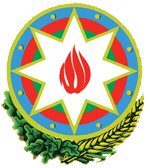            Cenevrədəki BMT Bölməsi                                          of the Republic of Azerbaijanvə digər beynəlxalq təşkilatlar yanında                                    to the UN Office and other               Daimi Nümayəndəliyi                                        International Organizations in Geneva       _______________________________________________________________________________  237 Route des Fayards, CH-1290 Versoix, Switzerland  Tel: +41 (22) 9011815   Fax: +41 (22) 9011844  E-mail: geneva@mission.mfa.gov.az  Web: www.geneva.mfa.gov.az		              Check against delivery29th session of the UPR Working GroupUPR of the Commonwealth of BahamasStatementdelivered by Mr. Yalchin Rafiyev, First Secretary of the Permanent Mission of the Republic of Azerbaijan to the UN Office and other International Organizations in Geneva17 January 2018Mr. Chair,Azerbaijan warmly welcomes the delegation of the Commonwealth of Bahamas at the UPR Working Group and thanks the delegation for the presented report. Azerbaijan appreciates the measures undertaken by the Government of the Bahamas to implement the recommendations made during the second cycle of the Universal Periodic Review. We praise the commitment and dedication of the country in its timely submission of periodic reports to the human rights treaty bodies.We also note with appreciation the SDG-centric approach deployed by the Government of Bahamas in undertaking measures designed to advance the promotion and protection of human rights. In this regard we would like to particularly highlight the adoption of Vision 2040 National Development Plan of the Bahamas.Azerbaijan would like to make the following recommendations for Bahamas:To include measures aimed at ensuring transparent, efficient and accountable delivery of public services into its national development strategy;To continue its positive experience of investing significant resources for education while giving particular emphasis on incorporation of international human rights standards into the national education system.In conclusion, we wish the delegation of Bahamas a very successful review.